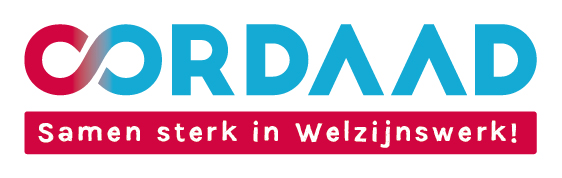 Aanmeldformulier Vrijwillige Palliatieve Terminale Zorg (VPTZ)Datum aanvraag: 	Aangevraagd door: 	 Telefoonnummer:  	 E-mailadres: 	 	 Cliëntgegevens 
Naam en voorletters: Geboortedatum:   Adres:  Postcode en woonplaats:  	 Telefoonnummer:  Contactpersoon: Naam:  Relatie tot hulpvrager:  Telefoonnummer: 	 E-mailadres:  Korte omschrijving cliëntsituatie:  Korte omschrijving hulpvraag:  Hulpverlening die in beeld is:  Ben je bekend met onze organisatie of mogelijk al in gesprek met één van de medewerkers?Kinderen + Kleinkinderen:  Met wie mogen wij contact opnemen voor het plannen van de intake? Naam:  Telefoonnummer: Is de cliënt op de hoogte van deze aanvraag? 	 	Ja / nee  Dit ingevulde formulier graag mailen naar vptz@cordaadwelzijn.nl Telefoon: 06 15503494